10th EDITIONorganised by realized by partner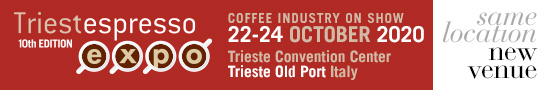 TRIESTESPRESSO EXPO CONFERMA LE DATE 22-24 OTTOBRE 2020L’EVENTO SI SVOLGERÀ NELLO SPAZIO ESPOSITIVODEL NUOVO TRIESTE CONVENTION CENTERTriestEspresso Expo conferma le date per il 2020. La fiera biennale dedicata ai professionistisi svolgerà dal 22 al 24 ottobre e si confermerà l’evento internazionale più importante sull’intera filieradell’industria del caffè.TriestEspresso Expo, organizzata da Aries scarl-Camera di Commercio Venezia Giulia in collaborazionecon l’Associazione Caffè Trieste, si svolgerà nel Porto Vecchio del capoluogo del Friuli VeneziaGiulia all’interno dello spazio espositivo del nuovo e moderno Trieste Convention Center, incastonatotra i suggestivi magazzini del Porto Vecchio di Trieste, l’antico scalo portuale della città.TriestEspresso Expo è un appuntamento riservato al pubblico professionale internazionale, in cui ilpiatto forte è costituito dall’area espositiva in cui si susseguono circa 200 espositori, fra cui i principalibrand di settore.TRIESTE CAPITALE DEL CAFFÈ NON È SOLO UN MARCHIO REGISTRATO, MA UNACONCRETA REALTÀ PRODUTTIVA E SOCIALE CHE SI SPOSA PERFETTAMENTE CON UNAFIERA INTERNAZIONALE COME TRIESTESPRESSO EXPO. PERCHÉ PROPRIO A TRIESTE?PER LA LOGISTICA- Trieste non è una metropoli, tutto si trova a ragionevole distanza dalla fiera, non servono lunghitrasferimenti.- Trieste offre un’ampia scelta di alberghi, adatti a tutti i budget.- Trieste è raggiungibile in molti modi, aereo, treno, macchina, e una volta in città, potete spostarvifacilmente a piedi o con brevi tragitti in taxi.- A Trieste, negozi e ristoranti, bar e café sono a portata di mano e offrono un’ampia gamma di opzioniper mangiare bene.PER LE COMPETENZE- Trieste importa, lavora, prepara e beve caffè da 300 anni.- Trieste ospita corsi di alto livello dedicati agli aspetti economici e scientifici del caffè e numeroseaziende di settore organizzano programmi di formazione (preparazione, degustazione…).10th EDITIONorganised by realized by partner- Trieste è consapevole dell’impatto economico che l’intera filiera del caffè espresso può averesullo sviluppo e la crescita di un’ampia gamma di aziende (importatori/distributori, torrefattori, café/bar e ristoranti).PER LA SPECIALIZZAZIONE- Trieste si specchia nello spirito della fiera, contenuta ma altamente focalizzata sul riconoscimentodi un brand e sulla credibilità dei risultati.- Trieste porta l’intera filiera del caffè espresso sotto lo stesso tetto, per 3 giorni di full immersionin un ambiente imprenditoriale internazionale e specializzato di alto livello.- Trieste ospita la 10a edizione di questa fiera biennale, prova concreta del perdurante e crescenteinteresse nei confronti del nostro evento.- Trieste ha sempre capito che gli eventi B2B significano… affari! Espositori e visitatori professionistidi alto livello concentrati nel raggiungere il miglior accordo possibile.PER LA TRADIZIONE- Trieste vi permette di sperimentare il piacere di un caffè eccellente anche fuori dalla fiera, da cafféstorici famosi conosciuti in tutto il mondo al più piccolo bar rionale.- Trieste vi fa scoprire nuovi modi per preparare il caffè, nella nostra città ci sono oltre 50 modi perservire il caffè.- A Trieste la cultura del caffè letterario, è sempre stata presente nelle abitudini della città, dovefamosi scrittori e intellettuali siedono gomito a gomito con studenti e lavoratori, sorseggiando la loromiscela preferita.- A Trieste, il caffè è una questione di persone, un’accoppiata da sogno tra quelli che lo fanno equelli che lo bevono!